.Intro : 32 countsS1: CROSS, SCISSOR STEP, 1/4 TURN L X2, DRAG, & CROSS, POINTS2: SAILOR STEP, BEHIND, SIDE ROCK, SAILOR STEP, BEHINDS3: SIDE, DRAG & CROSS, SIDE, TOGETHER, CHASSE 1/4 TURN L, STEP FWDS4: PIVOT 1/2 TURN R, & STEP FWD, 1/4 TURN R, BEHIND, HOLD, & CROSS, SIDES5: CROSS ROCK, SIDE, CROSS SIDE, BEHIND-SIDE-CROSS, ROCK 1/4 TURN RS6: LOCKSTEP BACK, FULL TURN L, COASTER STEP, STEP FWD, 1/4 TURN R POINT***Restart point.	Replace count 8 for a Step fwd on LV .S7: CROSS SHUFFLE, 1/4 TURN L X2, CROSS SHUFFLE, 1/4 TURN L, SWEEPS8: CROSS, BACK, CROSS, WALK BACK X2, CROSS, BACK, CROSS, BACK ROCK HITCHRestart: In the 5th wall after 48 counts. ( 03.00)Replace count 8, for a step fwd on LVYears & Years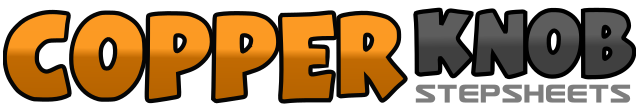 .......Count:64Wall:4Level:Intermediate.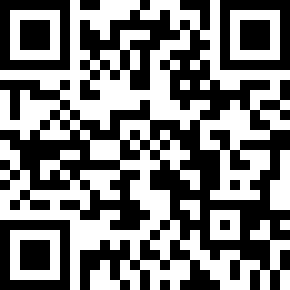 Choreographer:Esmeralda van de Pol (NL) - April 2015Esmeralda van de Pol (NL) - April 2015Esmeralda van de Pol (NL) - April 2015Esmeralda van de Pol (NL) - April 2015Esmeralda van de Pol (NL) - April 2015.Music:King - Years & YearsKing - Years & YearsKing - Years & YearsKing - Years & YearsKing - Years & Years........1-2&3Cross RF over LF, Step LF to L side, Step RF next to LF, Cross LF over RF4-51/4 turn L-step RF back, 1/4 turn L-step LF to L side	 [06.00]6&Drag R t to LF, Step RF next to LF7-8Cross LF over RF, Point RF to R side1-2&Cross RF behind LF, Step LF to L side, Step RF to R side3-4-5Cross LF behind RF, Rock RF to R side, Recover weight on LF6&7Cross RF behind LF, Step LF to L side, Step RF to R side8Cross LF behind RF1-2&3Step RF to R side, Drag LF to RF, Step LF next to RF, Cross RF over LF4-5Step LF to L side, Step RF next to LF6&7step LF to L side, Step RF next to LF, 1/4 turn L-step LF fwd,8Step RF fwd	 [03.00]1-2&3Step LF fwd, 1/2 turn R-weight on RF, step slightly fwd on LF, Step RF fwd4-51/4 turn R-step LF to L side, Cross RF behind LF [12.00]6&7-8Hold, Step LF next to RF, Cross RF over LF, Step LF to L side1&2Rock RF across LF, Recover on LF, Step RF to R side3-4Cross LF over RF, Step RF to R side5&6Cross LF behind LF, Step RF to R side, Cross LF over RF7-8Rock RF to R side, 1/4 turn R and recover your weight on LF	 [03.00]1&2Step RF back, Cross LF over RF, Step RF back3-41/2 turn L-step LF fwd, 1/2 turn L-step RF back [03.00]5&6Step LF back, Step RF next to LF, Step LF fwd7-8Step RF fwd, 1/4 turn R-point LF to L side [06.00]7-8Step RF fwd, Step LV fwd1&2Cross LF over RF, Step RF to R side, Cross LF over RF3-41/4 turn L-step RF back, 1/4 turn L-step LF to L side	 [12.00]5&6Cross RF over LF, Step LF to L side, Cross RF over LF7-81/4 turn L-step L fwd, Sweep RF in front of LF	[09.00]1&2Cross RF over LF, Step LF back, Cross RF over LF3-4Step LF back, Step RF back5&6Cross LF over RF, Step RF back, Cross LF over RF7-8Rock back on RF, Recover on LF and Hitch your RF knee in front of L.7-8Step RF fwd, Step LV fwd